2 ритмика от 05.05.Ссылка на видеоурок: 2 ритмика 6 неделя - YouTube№144 – поём с дирижированием (смотрите видеоурок). Запишите хорошо проученный номер на видео и пришлите мне.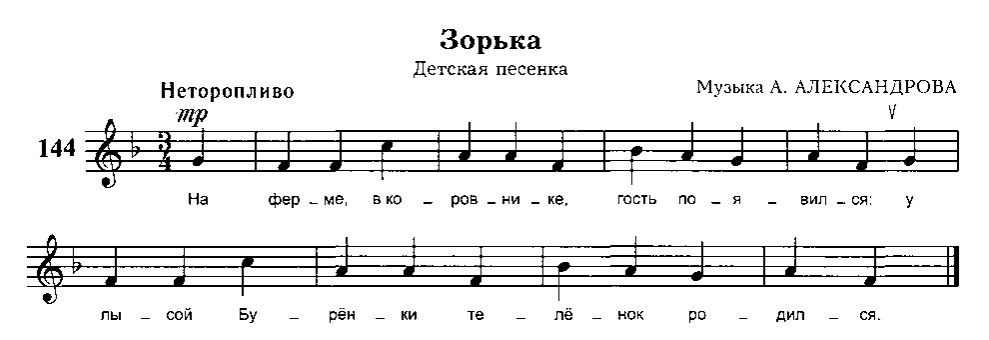 Как мы работаем с номером:1. Разбираем ритм, проговариваем нотки в нужном ритме с дирижированием.2. Настраиваемся в тональности (поём гамму, T5/3, делаем опевание устойчивых ступеней).3. Поём этот номер с дирижированием несколько раз.4. Записываем на видео, присылаем мне.Задания по ритмике принимаются по вторник включительно!!!Выполненное задание пришлите мне по адресу vcherashnyaya-distant2020@yandex.ru. В письме не забудьте указать имя и фамилию.